Памятка потребителюУслуги таксиПредоставление информации потребителюВ салоне такси на передней панели справа от водителя должна быть размещена информация:-  наименование перевозчика, его адрес и телефоны, - номер разрешения на таксистскую деятельность, срок его действия и орган, который выдал это разрешение, - тарифы за пользование такси.	Заключение договораДоговор с перевозчиком заключается в устной форме с использованием любых средств связи (путем телефонного звонка, оставления заявки на интернет-сайте, направления СМС – сообщения и другое): - непосредственно с водителем такси, являющимся индивидуальным предпринимателем и действующим от своего имени,- путем направления заказа организации-перевозчику, которая вправе привлекать водителей для выполнения услуг по перевозке пассажиров и багажа. 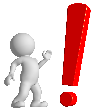 Перевозчик обязан иметь разрешение на осуществление деятельности по перевозке пассажиров и багажа легковым такси. Наличие такого разрешения можно проверить в Реестре выданных разрешений, действующих на территории Свердловской области, на сайте Министерства транспорта и связи Свердловской области (http://mtis.midural.ru). ВНИМАНИЕ! В некоторых случаях заказы на услуги такси принимают так называемые «службы заказов» или «диспетчерские службы». Такие службы зачастую не имеют разрешение на осуществление деятельности по перевозке, и договор заключается с лицом, которое осуществляет перевозку. Потребитель вправе требовать предоставления ему достоверной информации о соблюдении требований законодательства, предъявляемых к перевозчику. За нарушение службой заказов требований законодательства, в том числе о предоставлении информации, ответственность несет сам перевозчик. Однако, если служба такси является агрегатором, она также несет ответственность за полноту и достоверность информации о перевозке. 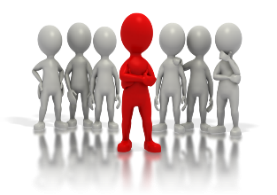 Договор перевозки легковым такси является публичным, то есть перевозчик обязан заключить его с любым обратившимся к нему потребителем, за исключением случаев, когда предлагаемый пассажиром маршрут или поведение пассажира может создавать угрозу безопасности водителя (например, нахождение лица в состоянии алкогольного опьянения).Принятый к исполнению заказ исполнитель обязан зарегистрировать в журнале регистрации и сообщить его номер пассажиру. Пассажир вправе определить маршрут перевозки, сообщить другую необходимую информацию, связанную с особенностями перевозки (например, перевозка ребенка с использованием удерживающего устройства, багаж и другие).  В такси МОЖНО перевозить: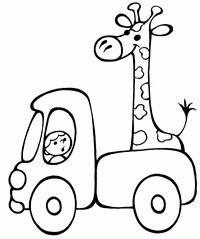 - ручную кладь в салоне такси (вещи, которые свободно проходят через дверные проемы, не загрязняют и не портят сидений), собак в намордниках при наличии поводков и подстилок, мелких животных и птиц в клетках с глухим дном (корзинах, коробах, контейнерах и др.), если это не мешает водителю управлять легковым такси и пользоваться зеркалами заднего вида,- багаж в багажном отделении. Габариты багажа должны позволять осуществлять его перевозку с закрытой крышкой багажного отделения.В такси ЗАПРЕЩЕНО перевозить:- зловонные и опасные (легковоспламеняющиеся, взрывчатые, токсичные, коррозионные и др.) вещества,- холодное и огнестрельное оружие без чехлов и упаковки, - вещи (предметы), загрязняющие транспортные средства или одежду пассажиров.Порядок оказания услугБезопасность услуг таксиПеревозчик обязан соблюдать требования по обеспечению безопасности пассажиров легкового такси: на кузов (боковые поверхности кузова) такси наносится цветографическая схема (композиция из квадратов контрастного цвета, расположенных в шахматном порядке);на крыше такси устанавливается опознавательный фонарь   оранжевого    цвета;такси оборудуется таксометром в случае, если плата определяется в соответствии с показаниями таксометра;водитель легкового такси должен иметь общий водительский стаж не менее трех лет;перевозчик обязан обеспечивать техническое обслуживание и ремонт легковых такси; проводить контроль технического состояния такси перед выездом на линию; обеспечивать прохождение водителями легковых такси предрейсового медицинского осмотра.Оплата услуг таксиВНИМАНИЕ! Перевозчик обязан выдать пассажиру кассовый чек, в том числе в электронной форме, или квитанцию в форме бланка строгой отчетности, подтверждающие оплату пользования легковым такси. Предъявление претензийПретензии предъявляются в письменном виде по месту нахождения перевозчика. К претензии должны быть приложены копии документов, подтверждающие требования потребителя (номер заказа, свидетельские показания, записи с видео-регистратора и другие). Потребитель вправе потребовать:безвозмездного устранения недостатков услуги;соответствующего уменьшения цены услуги;возмещения понесенных расходов по устранению недостатков услуги,расторжения договора и полного возмещения убытков, если в установленный срок недостатки услуги не будут устранены или если будут обнаружены существенные недостатки услуги,компенсации морального вреда.Потребитель также вправе обратиться с жалобой на нарушение обязательных требований к организации перевозок пассажиров и багажа легковым такси, их качества и безопасности в Министерство транспорта и дорожного хозяйства Свердловской области. Специалисты по защите прав потребителей напоминают о том, что в случае возникновения спорных ситуаций с продавцом товаров, за оказанием консультационной помощи, составлением претензии или искового заявления в судебные инстанции можно обращаться в консультационные пункты для потребителей (контактные данные можно найти по ссылке http://кц66.рф).Единый консультационный центр Роспотребнадзора8-800-555-49-43Памятка подготовлена Управлением Роспотребнадзора по Свердловской области и ФБУЗ «Центр гигиены и эпидемиологии в Свердловской области». При использовании памятки ссылка на сайт www.66.rospotrebnadzor.ru обязательна